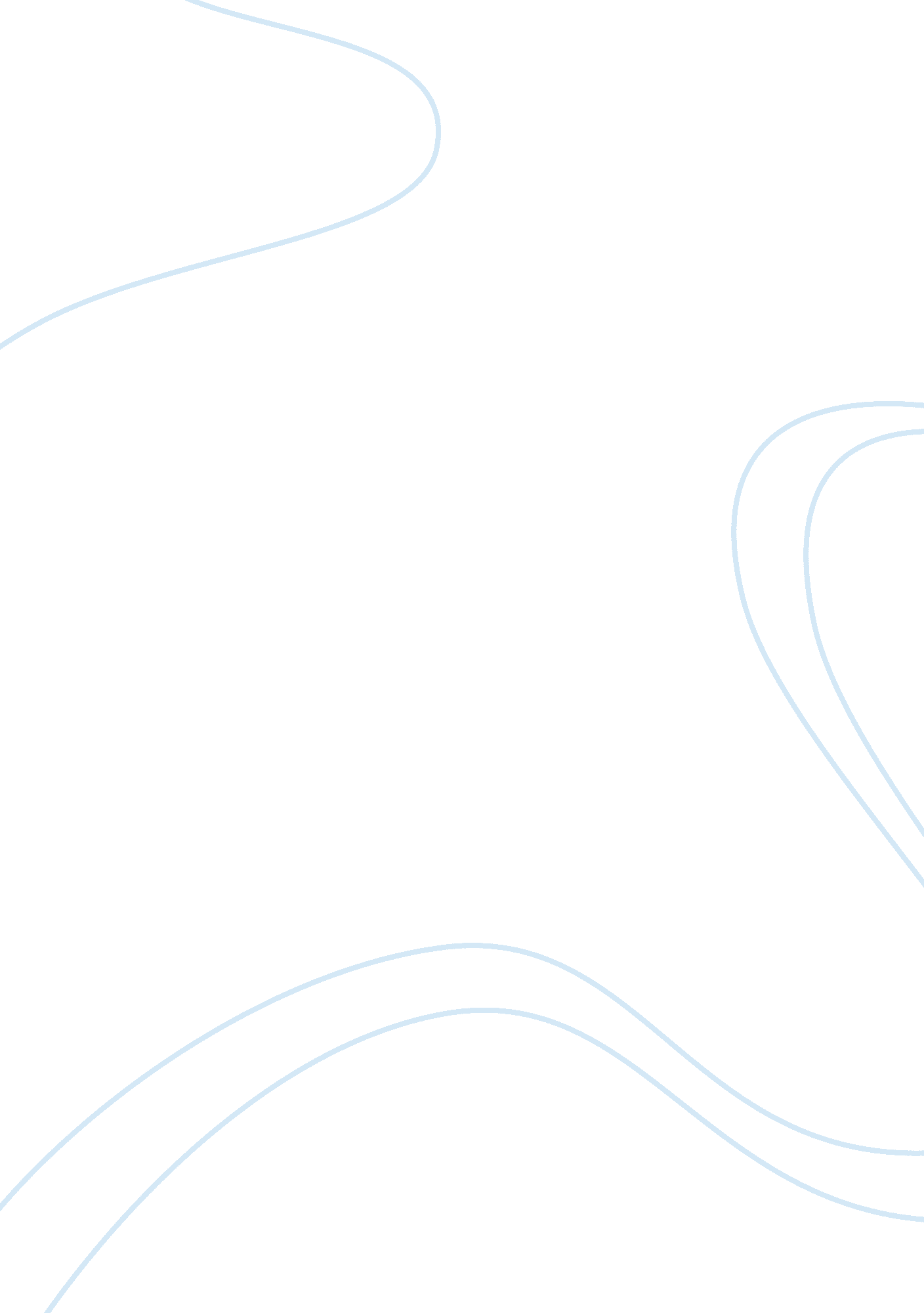 In fearful by the public, as surveillanceDesign, Photography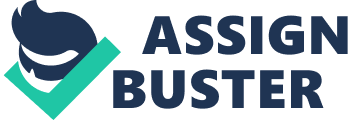 In consideration drones can withoutrestrictions, fly over any property capturing and snapping images intrusivelyand at any moment (H, Mathew. 2016). As well as facial recognition, this surveillance systemenrols more advantage for the government and authority to monitor individualscontinuously, it has allowed the authority to deeply analyse specific peopleand pick up important detail within an instant, which as a result has evolvedthe facial recognition system to be more advanced in specific countries such asChina and is an ongoing issue in today’s society (H, Mathew. 2016).  Photography has had a positive impacton improvements of surveillance and the surveillance vision machines usedaround the world, it has developed from a small box which captured low qualityphotographs to improve the quality of cameras now highly used within ourcomputers, DSLR cameras, mobile phones and daily use of gadgets. (Masoner2017), Explore the firstdigital camera ‘ Kodak’ created in 1991, where it was predictable enough to beused by practitioners for professional use rather than analogue cameras (Masoner2017). Which has now led tocreators to design and have advanced digital cameras such as Nikon, Canoncameras and even smartphones have the potential of capturing high qualityphotographs (Masoner 2017). In addition to this, photography has led the relationship the authorityand society have with surveillance photography is deemed fearful by the public, as surveillance and these vision machines have impacted such a vast importancein people’s day-to-day lifestyle (Masoner 2017). Furthermore, I agree that cameras have become animportant use within this contemporary world where surveillance and thesevision machines are indeed the forefront of controlling the society. Sincecameras have been present and evolving it has helped authority take advantageto monitor and spy on each other( Schneier, B 2015). 